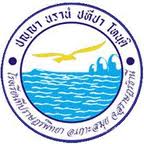 แบบมอบหมายการสอนแทน	ด้วย.....................................................................................ตำแหน่ง ..................................................มีเหตุจำเป็นไม่สามารถปฏิบัติการสอน  ในวันที่....................... เดือน.................... พ.ศ....................	เนื่องจาก		    ไปราชการ		เรื่อง.............................................................................................		     ลากิจ		เรื่อง.............................................................................................		    ลาป่วย		เรื่อง.............................................................................................	จึงมอบหมายให้................................................................... .......ปฏิบัติการสอนแทน  ในคาบที่........             วิชา..................................................รหัส..................................ชั้น............................ห้อง...................   	ทั้งนี้  ขอให้ผู้ที่กำหนดการสอนแทนได้ปฏิบัติหน้าที่อย่างเต็มความสามารถ  เพื่อให้การเรียนการสอนเป็นไปอย่างต่อเนื่อง  และมีประสิทธิภาพลงชื่อ					หัวหน้ากลุ่มสาระฯ                                          (......................................................)                                      บันทึกการปฏิบัติหน้าที่การสอนแทนลงชื่อ					ผู้สอนแทน       (				)